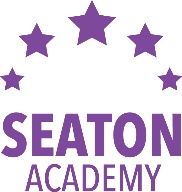 Religious Education  OverviewReligious Education  OverviewReligious Education  OverviewReligious Education  OverviewReligious Education  OverviewReligious Education  OverviewReligious Education  OverviewReligious Education  OverviewAutumn 1Autumn 1Autumn 2Spring 1Spring 1Spring 2Summer 1Summer 2Nursery Shows an interest in different occupations and the lives of familiar people.Be aware of people and events from the past by sharing books and looking at photographs.Develop their sense of responsibility and membership of a community. Develop positive attitudes about the differences between people.Be aware of people and events from the past by sharing books and looking at photographs.Develop their sense of responsibility and membership of a community. Develop positive attitudes about the differences between people.Shows an interest in different occupations and the lives of familiar people.Be aware of people and events from the past by sharing books and looking at photographs.Be aware of people and events from the past by sharing books and looking at photographs.Care for growing seeds and plants and describe observable features of different types of plants and trees.Develop their sense of responsibility and membership of a community. Develop positive attitudes about the differences between people.ReceptionShare stories and talk about significant people who lived in the past.Explore and discuss similarities between aspects of their life and life in the past, using books, stories and pictures.Explore and discuss similarities between aspects of their life and life in the past, using books, stories and pictures.Talk about the different occupations that familiar adults and members of their community have.Make observations about objects and artefacts from the past, such as toys, clothes and other items relating to everyday life.Show an awareness of the similarities and differences between people in different communities and groups from around the world.Explore and discuss similarities between aspects of their life and life in the past, using books, stories and pictures.Talk about the different occupations that familiar adults and members of their community have.Make observations about objects and artefacts from the past, such as toys, clothes and other items relating to everyday life.Show an awareness of the similarities and differences between people in different communities and groups from around the world.Describe ways to look after the immediate environment.Show an awareness of the similarities and differences between people in different communities and groups from around the worldDescribe some similarities and differences between things in the past and the present.Put familiar events in chronological order, using pictures and discussionDescribe some similarities and differences between things in the past and the present.Describe some ways that plants or animals should be cared for in order for them to survive.Match animals to their young.Put familiar events in chronological order, using picturesShare stories and talk about events in the past.Show an awareness of the similarities and differences between people in different communities and groups from around the world.Describe some similarities and differences between things in the past and the present.Describe some ways that plants or animals should be cared for in order for them to survive.Match animals to their young.Put familiar events in chronological order, using picturesShare stories and talk about events in the past.Show an awareness of the similarities and differences between people in different communities and groups from around the world.Show an awareness of the similarities and differences between people in different communities and groups from around the world.Describe some ways that plants or animals should be cared for in order for them to survive.Talk about the different occupations that familiar adults and members of their community have.Past Present; People cultures and communities; the natural world.Explore and discuss similarities between aspects of their life and life in the past, using books, stories and picturesTalk about the different occupations that familiar adults and members of their community have.Year 1 Harvest (Christianity)Recall and name different beliefs and practices, including festivals, worship, rituals and ways of life, in order to find out about the meanings behind them. Recall and name different beliefs and practices, including festivals, worship, rituals and ways of life, in order to find out about the meanings behind them.Retell and suggest meanings to some religious and moral stories, exploring and discussing sacred writings and sources of wisdom and recognising the traditions from which they come.Explore questions about belonging, meaning and truth so that they can express ideas and opinions in response using words, music, art or poetry.Recognise some different symbols and actions, which express a community’s way of life, appreciating some similarities between communities.Recall and name different beliefs and practices, including festivals, worship, rituals and ways of life, in order to find out about the meanings behind them.Retell and suggest meanings to some religious and moral stories, exploring and discussing sacred writings and sources of wisdom and recognising the traditions from which they come. Recognise the importance of friendship and that there are different ways of making friends. Ask and respond to questions about what individuals and communities do, and why, so that pupils can identify what difference belonging to a community might make.Explore questions about belonging, meaning and truth so that they can express ideas and opinions in response using words, music, art or poetry.Harvest (Christianity)Recall and name different beliefs and practices, including festivals, worship, rituals and ways of life, in order to find out about the meanings behind them. Recall and name different beliefs and practices, including festivals, worship, rituals and ways of life, in order to find out about the meanings behind them.Retell and suggest meanings to some religious and moral stories, exploring and discussing sacred writings and sources of wisdom and recognising the traditions from which they come.Explore questions about belonging, meaning and truth so that they can express ideas and opinions in response using words, music, art or poetry.Recognise some different symbols and actions, which express a community’s way of life, appreciating some similarities between communities.Recall and name different beliefs and practices, including festivals, worship, rituals and ways of life, in order to find out about the meanings behind them.Retell and suggest meanings to some religious and moral stories, exploring and discussing sacred writings and sources of wisdom and recognising the traditions from which they come. Recognise the importance of friendship and that there are different ways of making friends. Ask and respond to questions about what individuals and communities do, and why, so that pupils can identify what difference belonging to a community might make.Explore questions about belonging, meaning and truth so that they can express ideas and opinions in response using words, music, art or poetry.Diwali(Hinduism- Festival of Light in Nov Good over evil))Recall and name different beliefs and practices, including festivals, worship, rituals and ways of life, in order to find out about the meanings behind them.Ask and respond to questions about what individuals and communities do, and why, so that pupils can identify what difference belonging to a community might make.Explore questions about belonging, meaning and truth so that they can express ideas and opinions in response using words, music, art or poetry.Find out about questions of right and wrong and begin to express their ideas and opinions in response.Observe and recount different ways of expressing identity and belonging, responding sensitively for themselves.Recall and name different beliefs and practices, including festivals, worship, rituals and ways of life, in order to find out about the meanings behind them.Recall and name different beliefs and practices, including festivals, worship, rituals and ways of life, in order to find out about the meanings behind them.Recognise some different symbols and actions, which express a community’s way of life, appreciating some similarities between communities.Purim(Judaism- Jewish Festival celebrates the saving of the Jewish people)Retell and suggest meanings to some religious and moral stories, exploring and discussing sacred writings and sources of wisdom and recognising the traditions from which they come.Observe and recount different ways of expressing identity and belonging, responding sensitively for themselves.Recognise some different symbols and actions, which express a community’s way of life, appreciating some similarities between communities. Retell and suggest meanings to some religious and moral stories, exploring and discussing sacred writings and sources of wisdom and recognising the traditions from which they come.Observe and recount different ways of expressing identity and belonging, responding sensitively for themselves. Recognise some different symbols and actions, which express a community’s way of life, appreciating some similarities between communities.Ask and respond to questions about what individuals and communities do, and why, so that pupils can identify what difference belonging to a community might make.Find out about questions of right and wrong and begin to express their ideas and opinions in response. Purim(Judaism- Jewish Festival celebrates the saving of the Jewish people)Retell and suggest meanings to some religious and moral stories, exploring and discussing sacred writings and sources of wisdom and recognising the traditions from which they come.Observe and recount different ways of expressing identity and belonging, responding sensitively for themselves.Recognise some different symbols and actions, which express a community’s way of life, appreciating some similarities between communities. Retell and suggest meanings to some religious and moral stories, exploring and discussing sacred writings and sources of wisdom and recognising the traditions from which they come.Observe and recount different ways of expressing identity and belonging, responding sensitively for themselves. Recognise some different symbols and actions, which express a community’s way of life, appreciating some similarities between communities.Ask and respond to questions about what individuals and communities do, and why, so that pupils can identify what difference belonging to a community might make.Find out about questions of right and wrong and begin to express their ideas and opinions in response.      Easter(Christianity-New Life)Recall and name different beliefs and practices, including festivals, worship, rituals and ways of life, in order to find out about the meanings behind them.Recognise some different symbols and actions which express a community’s way of life, appreciating some similarities between communities.Retell and suggest meanings to some religious and moral stories, exploring and discussing sacred writings and sources of wisdom and recognising the communities from which they come.Ask and respond to questions about what communities do, and why, so that they can identify what difference belonging to a community might makeObserve and recount different ways of expressing identity and belonging, responding sensitively for themselves.Explore questions about belonging, meaning and truth so that they can express their own ideas and opinions in response using words, music, art or poetry.Naam Karan (Sihkism-Child Naming Ceremony)Identify special people, what makes them special and how they should be treated.Ask and respond to questions about what individuals and communities do, and why, so that pupils can identify what difference belonging to a community might make.Observe and recount different ways of expressing identity and belonging, responding sensitively for themselves. Recognise some different symbols and actions, which express a community’s way of life, appreciating some similarities between communities.Recognise some different symbols and actions, which express a community’s way of life, appreciating some similarities between communities.Listen to other people and play and work cooperatively.Explore questions about belonging, meaning and truth so that they can express ideas and opinions in response using words, music, art or poetry. Find out about and respond with ideas to examples of cooperation between people who are different.Esala Perahera(Buddhism- Festival of the Tooth held in Sri-Lanka in July/Aug)Ask and respond to questions about what individuals and communities do, and why, so that pupils can identify what difference belonging to a community might make.Retell and suggest meanings to some religious and moral stories, exploring and discussing sacred writings and sources of wisdom and recognising the traditions from which they come.Recognise some different symbols and actions, which express a community’s way of life, appreciating some similarities between communities.Ask and respond to questions about what individuals and communities do, and why, so that pupils can identify what difference belonging to a community might make.Observe and recount different ways of expressing identity and belonging, responding sensitively for themselves. Listen to other people and play and work cooperatively.Recall and name different beliefs and practices, including festivals, worship, rituals and ways of life, in order to find out about the meanings behind them.Explore questions about belonging, meaning and truth so that they can express ideas and opinions in response using words, music, art or poetry.Year 2 Hanukah(Judaism-Jewish Festival of Light in Dec)Recall and name different beliefs and practices, including festivals, worship, rituals and ways of life, in order to find out about the meanings behind them. Retell and suggest meanings to some religious and moral stories, exploring and discussing sacred writings and sources of wisdom and recognising the traditions from which they come.Recognise some different symbols and actions, which express a community’s way of life, appreciating some similarities between communities.Observe and recount different ways of expressing identity and belonging, responding sensitively for themselves. Ask and respond to questions about what individuals and communities do, and why, so that pupils can identify what difference belonging to a community might make.Retell and suggest meanings to some religious and moral stories, exploring and discussing sacred writings and sources of wisdom and recognising the traditions from which they come. Find out about questions of right and wrong and begin to express their ideas and opinions in response.Notice and respond sensitively to some similarities between different religions and world views.Hanukah(Judaism-Jewish Festival of Light in Dec)Recall and name different beliefs and practices, including festivals, worship, rituals and ways of life, in order to find out about the meanings behind them. Retell and suggest meanings to some religious and moral stories, exploring and discussing sacred writings and sources of wisdom and recognising the traditions from which they come.Recognise some different symbols and actions, which express a community’s way of life, appreciating some similarities between communities.Observe and recount different ways of expressing identity and belonging, responding sensitively for themselves. Ask and respond to questions about what individuals and communities do, and why, so that pupils can identify what difference belonging to a community might make.Retell and suggest meanings to some religious and moral stories, exploring and discussing sacred writings and sources of wisdom and recognising the traditions from which they come. Find out about questions of right and wrong and begin to express their ideas and opinions in response.Notice and respond sensitively to some similarities between different religions and world views.Christmas(Christianity-Birth of Jesus)Ask and respond to questions about what individuals and communities do, and why, so that pupils can identify what difference belonging to a community might make. Recognise some different symbols and actions, which express a community’s way of life, appreciating some similarities between communities.Retell and suggest meanings to some religious and moral stories, exploring and discussing sacred writings and sources of wisdom and recognising the traditions from which they come.Explore questions about belonging, meaning and truth so that they can express ideas and opinions in response using words, music, art or poetry.Ask and respond to questions about what individuals and communities do, and why, so that pupils can identify what difference belonging to a community might make.Discuss good and not so good feelings and develop simple strategies for managing feelings.Recognise some different symbols and actions, which express a community’s way of life, appreciating some similarities between communities.Recall and name different beliefs and practices, including festivals, worship, rituals and ways of life, in order to find out about the meanings behind them.Losar(Buddhism-Tibetan New Year)Demonstrate that they can share opinions and feelings and explain views through discussions with one other person and the whole class.Retell and suggest meanings to some religious and moral stories, exploring and discussing sacred writings and sources of wisdom and recognising the traditions from which they come.Recognise some different symbols and actions, which express a community’s way of life, appreciating some similarities between communities.Ask and respond to questions about what individuals and communities do, and why, so that pupils can identify what difference belonging to a community might make.Observe and recount different ways of expressing identity and belonging, responding sensitively for themselves. Demonstrate that they can share opinions and feelings and explain views through discussions with one other person and the whole class.Recall and name different beliefs and practices, including festivals, worship, rituals and ways of life, in order to find out about the meanings behind them.Explore questions about belonging, meaning and truth so that they can express ideas and opinions in response using words, music, art or poetry.Losar(Buddhism-Tibetan New Year)Demonstrate that they can share opinions and feelings and explain views through discussions with one other person and the whole class.Retell and suggest meanings to some religious and moral stories, exploring and discussing sacred writings and sources of wisdom and recognising the traditions from which they come.Recognise some different symbols and actions, which express a community’s way of life, appreciating some similarities between communities.Ask and respond to questions about what individuals and communities do, and why, so that pupils can identify what difference belonging to a community might make.Observe and recount different ways of expressing identity and belonging, responding sensitively for themselves. Demonstrate that they can share opinions and feelings and explain views through discussions with one other person and the whole class.Recall and name different beliefs and practices, including festivals, worship, rituals and ways of life, in order to find out about the meanings behind them.Explore questions about belonging, meaning and truth so that they can express ideas and opinions in response using words, music, art or poetry.Anand Karaj(Sihkism-Sihk Marriage Festival)Recognise some different symbols and actions, which express a community’s way of life, appreciating some similarities between communities.Recall and name different beliefs and practices, including festivals, worship, rituals and ways of life, in order to find out about the meanings behind them.Explore questions about belonging, meaning and truth so that they can express ideas and opinions in response using words, music, art or poetry.Ask and respond to questions about what individuals and communities do, and why, so that pupils can identify what difference belonging to a community might make.Find out about and respond with ideas to examples of cooperation between people who are different. Discuss good and not so good feelings and develop simple strategies for managing feelings.Recognise some different symbols and actions, which express a community’s way of life, appreciating some similarities between communities.Notice and respond sensitively to some similarities between different religions and world views.Jumu’ah(Islam-Friday Prayer for men. Special Books)Demonstrate that they can share opinions and feelings and explain views through discussions with one other person and the whole class.Retell and suggest meanings to some religious and moral stories, exploring and discussing sacred writings and sources of wisdom and recognising the traditions from which they come.Recognise some different symbols and actions, which express a community’s way of life, appreciating some similarities between communities.Ask and respond to questions about what individuals and communities do, and why, so that pupils can identify what difference belonging to a community might make.Recognise some different symbols and actions, which express a community’s way of life, appreciating some similarities between communities.Recognise some different symbols and actions, which express a community’s way of life, appreciating some similarities between communities.Observe and recount different ways of expressing identity and belonging, responding sensitively for themselves.Notice and respond sensitively to some similarities between different religions and world views.Navratri(Hinduism-Festival celebrating Hindu Deity Durga -Good over evil)Recall and name different beliefs and practices, including festivals, worship, rituals and ways of life, in order to find out about the meanings behind them.Explore questions about belonging, meaning and truth so that they can express ideas and opinions in response using words, music, art or poetry.Retell and suggest meanings to some religious and moral stories, exploring and discussing sacred writings and sources of wisdom and recognising the traditions from which they come.Observe and recount different ways of expressing identity and belonging, responding sensitively for themselves.Recognise some different symbols and actions, which express a community’s way of life, appreciating some similarities between communities.Ask and respond to questions about what individuals and communities do, and why, so that pupils can identify what difference belonging to a community might make. Ask and respond to questions about what individuals and communities do, and why, so that pupils can identify what difference belonging to a community might make. Explore questions about belonging, meaning and truth so that they can express ideas and opinions in response using words, music, art or poetry.